АДМИНИСТРАЦИЯ ГОРОДА ТОМСКАУПРАВЛЕНИЕ ФИЗИЧЕСКОЙ КУЛЬТУРЫ И СПОРТАМУНИЦИПАЛЬНОЕ АВТОНОМНОЕ УЧРЕЖДЕНИЕ«ЦЕНТР СОЦИАЛЬНЫХ ИНИЦИАТИВ»ул. Белозёрская, 22, Томск,  634003, тел.: (3822) 90-14-07, e-mail: csi@vtomske.ruОКПО 55729797 ОГРН 1027000875880 ИНН/КПП 7017031842/ 701701001Карточка учреждения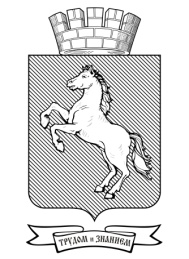 Название предприятияМУНИЦИПАЛЬНОЕ АВТОНОМНОЕ УЧРЕЖДЕНИЕ«ЦЕНТР СОЦИАЛЬНЫХ ИНИЦИАТИВ»Сокращенное названиеМАУ «ЦСИ»ДиректорЧайковский Станислав АлександровичДействующий на основанииУставаЮридический адрес634003, г. Томск, ул. Белозерская, 22Фактический адрес634003, г. Томск, ул. Белозерская, 22Свидетельство о постановке на учет в ИФНССерия 70 № 001600810 от 21.04.2001 Инспекция ФНС России по г. ТомскуИНН7017031842КПП701701001ОГРН1027000875880ОКВЭД93.19Банковские реквизиты    УФК по Томской области (Департамент финансов администрации Города Томска, МАУ «ЦСИ», л/с 30922ЦСИН0069)Отделение Томск//УФК по Томской области, г. ТомскСчет03234643697010006500Корр. счет40102810245370000058ОКТМО69701000КБК00000000000000000130БИК016902004Электронный адресcsi@vtomske.ruСайтcsi-tomsk.ruТелефон/факс901-407  